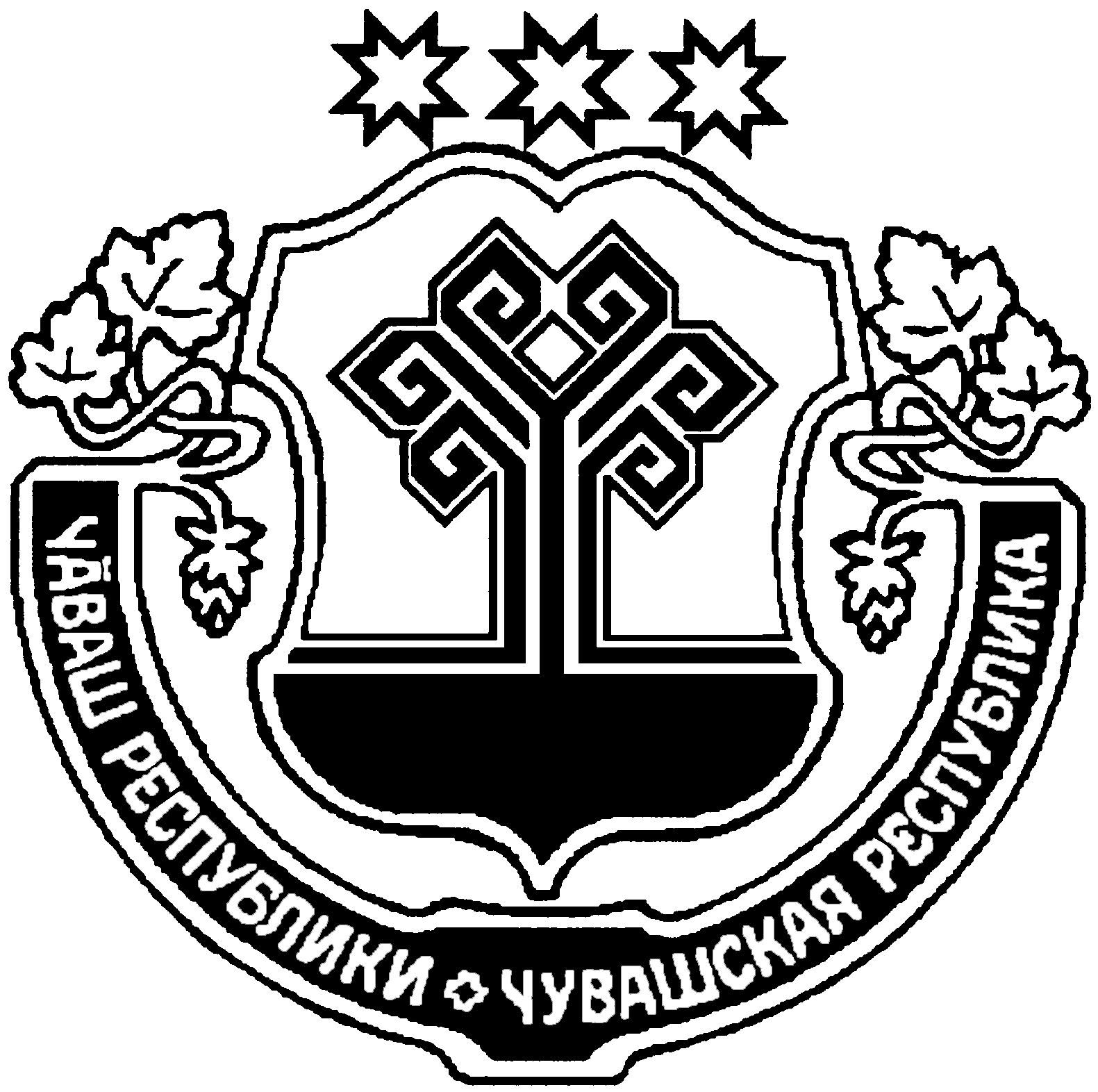 О проведении предновогоднего турнира по боксу на призы администрации Питишевского сельского поселения Аликовского района Чувашской Республики     С целью популяризации бокса и выявления перспективных боксеров, привлечение школьников к регулярным занятиям физической культурой и спортом ПОСТАНАВЛЯЮ: 1. Провести 11 декабря 2021 года предновогодний турнир по боксу на призы администрации Питишевского сельского поселения Аликовского района Чувашской Республики (далее - турнир).2. Утвердить:- положение о проведении турнира (приложение №1).3. Ответственным за проведение турнира назначить Павлову Инну Михайловну – главного специалиста-эксперта Питишевского сельского поселения.4. Контроль за исполнением настоящего распоряжения оставляю за собой.                                                                                                                                                                                                   Глава  Питишевского сельского поселения                                                                       А.Ю. ГавриловаЧУВАШСКАЯ РЕСПУБЛИКА АЛИКОВСКИЙ РАЙОНАДМИНИСТРАЦИЯПИТИШЕВСКОГО СЕЛЬСКОГО ПОСЕЛЕНИЯЧĂВАШ РЕСПУБЛИКИЭЛĔК РАЙОНЕПИТЕШКАСИ ЯЛ АДМИНИСТРАЦИЙĕ ПОСТАНОВЛЕНИЕ                  06.12.2021г. № 55Деревня ПитишевоЙЫШАНУ                  06.12.2021г. 55 № Питешкаси яле